								Образовни профил: Посластичар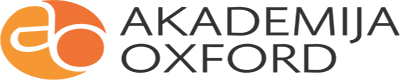 Ovaj dokument je preuzet sa oficijalnog sajta Ministarstva ProsveteПРВИ РАЗРЕДПРВИ РАЗРЕДПРВИ РАЗРЕДПРВИ РАЗРЕДДРУГИ РАЗРЕДДРУГИ РАЗРЕДДРУГИ РАЗРЕДТРЕЋИ РАЗРЕДТРЕЋИ РАЗРЕДТРЕЋИ РАЗРЕДУКУПНОУКУПНОУКУПНОБ. СТРУЧНИ ПРЕДМЕТИРазредно часовна наставаРазредно часовна наставаРазредно часовна наставаРазредно часовна наставаРазредно часовна наставаРазредно часовна наставаНастава ублокугод.Разредно часовна наставаРазредно часовна наставаРазредно часовна наставаРазредно часовна наставаРазредно часовна наставаНастава ублокугод.Разредно часовна наставаРазредно часовна наставаРазредно часовна наставаРазредно часовна наставаРазредно часовна наставаНастава ублокугод.Разредно часовна наставаРазредно часовна наставаРазредно часовна наставаРазредно часовна наставаРазредно часовна наставаРазредно часовна наставаНастава ублокугод.Б. СТРУЧНИ ПРЕДМЕТИНЕДЕЉНОНЕДЕЉНОНЕДЕЉНОГОДИШЊЕГОДИШЊЕГОДИШЊЕНастава ублокугод.НЕДЕЉНОНЕДЕЉНОНЕДЕЉНОГОДИШЊЕГОДИШЊЕНастава ублокугод.НЕДЕЉНОНЕДЕЉНОНЕДЕЉНОГОДИШЊЕГОДИШЊЕНастава ублокугод.НЕДЕЉНОНЕДЕЉНОНЕДЕЉНОГОДИШЊЕГОДИШЊЕНастава ублокугод.(теорија, вежбе, практична настава)НЕДЕЉНОНЕДЕЉНОНЕДЕЉНОГОДИШЊЕГОДИШЊЕГОДИШЊЕНастава ублокугод.НЕДЕЉНОНЕДЕЉНОНЕДЕЉНОГОДИШЊЕГОДИШЊЕНастава ублокугод.НЕДЕЉНОНЕДЕЉНОНЕДЕЉНОГОДИШЊЕГОДИШЊЕНастава ублокугод.НЕДЕЉНОНЕДЕЉНОНЕДЕЉНОГОДИШЊЕГОДИШЊЕНастава ублокугод.(теорија, вежбе, практична настава)Настава ублокугод.Настава ублокугод.Настава ублокугод.Настава ублокугод.ТВТВНастава ублокугод.ТВТВНастава ублокугод.ТВТВНастава ублокугод.ТВТВНастава ублокугод.ТВТВТВТВТВТВТВТВ1.Основи туризма и угоститељства2702702.Хигијена2702703.Економика и организација2642643.предузећа264264предузећа4.Уметничко обликовање2642645.Психологија2582586.Туристичка географија2582587.Познавање робе26425841228.Пекарство2358872358879.Посластичарство са практичном414060671922241504711620315014144484273609.наставом41406067192224150471162031501414448427360наставомУкупно Б:828060127384224150121038429015032171012514360Укупно Б:882802806019196086081502222638638150494915261526360Укупно А + Б:30210507060237736224150211060929015074192395585360Укупно А + Б:3232112011206030309609601503131899899150939329782978360Укупно часова:3232118011801180303011103131104993933339